Приложение 4План-схема маршрутов движения организованных групп обучающихся (воспитанников) от ОУ к стадиону, хоккейному корту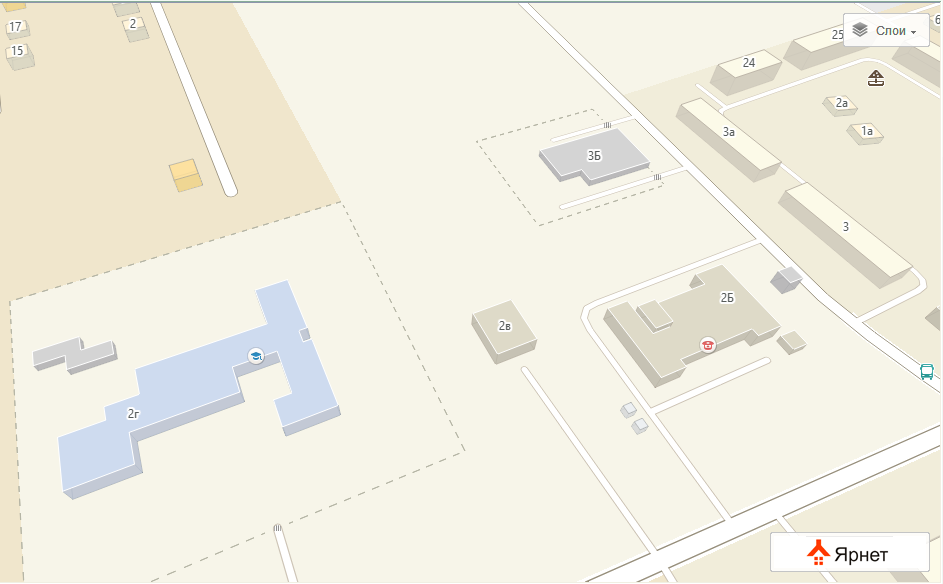 